青岛国际博览中心现场服务价格表一、水电气接驳单价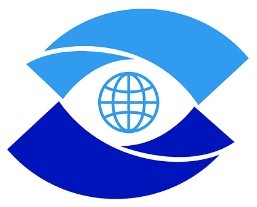 青岛国际博览中心施工费用价目表二、通讯服务单价Fu   青岛国际博览中心通讯服务价目表三、加班费、施工押金及特装管理费收取标准    青岛国际博览中心施工费用价目表四、展具租赁单价展具租赁单价表五、机力设备单价青岛国际博览中心租赁物品价格表序号名称规格单位单价(人民币)备注1室内照明及动力用电（不含配电箱）220V/16A个350每个标准展位内用电总功率500W内免费。             非常规用电，24小时用电加收200元（16A）               125A押金：3000元        63A押金：1300元      16A/32A押金：700元1室内照明及动力用电（不含配电箱）220V/32A个700每个标准展位内用电总功率500W内免费。             非常规用电，24小时用电加收200元（16A）               125A押金：3000元        63A押金：1300元      16A/32A押金：700元1室内照明及动力用电（不含配电箱）380V/32A个1000每个标准展位内用电总功率500W内免费。             非常规用电，24小时用电加收200元（16A）               125A押金：3000元        63A押金：1300元      16A/32A押金：700元1室内照明及动力用电（不含配电箱）380V/63A个2000每个标准展位内用电总功率500W内免费。             非常规用电，24小时用电加收200元（16A）               125A押金：3000元        63A押金：1300元      16A/32A押金：700元1室内照明及动力用电（不含配电箱）380V/125A个3800每个标准展位内用电总功率500W内免费。             非常规用电，24小时用电加收200元（16A）               125A押金：3000元        63A押金：1300元      16A/32A押金：700元2室外照明及动力用电（不含配电箱）220V/16A个550每个标准展位内用电总功率500W内免费。             非常规用电，24小时用电加收200元（16A）               125A押金：3000元        63A押金：1300元      16A/32A押金：700元2室外照明及动力用电（不含配电箱）220V/32A个900每个标准展位内用电总功率500W内免费。             非常规用电，24小时用电加收200元（16A）               125A押金：3000元        63A押金：1300元      16A/32A押金：700元2室外照明及动力用电（不含配电箱）380V/32A个1200每个标准展位内用电总功率500W内免费。             非常规用电，24小时用电加收200元（16A）               125A押金：3000元        63A押金：1300元      16A/32A押金：700元2室外照明及动力用电（不含配电箱）380V/63A个2400每个标准展位内用电总功率500W内免费。             非常规用电，24小时用电加收200元（16A）               125A押金：3000元        63A押金：1300元      16A/32A押金：700元2室外照明及动力用电（不含配电箱）380V/125A个4400每个标准展位内用电总功率500W内免费。             非常规用电，24小时用电加收200元（16A）               125A押金：3000元        63A押金：1300元      16A/32A押金：700元3布展期间临时施工用电单相220V/16A处（3天内）300布展3天以外每天每处加收100元（不含配电箱）4压缩空气0.8-1.0Mpa处1400每处一条出气管5供水排水临时供水次400一次性注水大于20立方价格另议5供水排水直排式冷却水处1000一次性注水大于20立方价格另议6吊点处800不超过400KG7电动升降吊杆根1200不超过200KG8施工证个109施工车辆证个5010展台施工许可证个2011审图费展台80序号名称规格单位单价(人民币)备注1互联网网通线路有线宽带处500一出端口最多接2台电脑，多加一台加收100元。室外布线加收100元。1互联网网通线路无线宽带台300一出端口最多接2台电脑，多加一台加收100元。室外布线加收100元。2电   话国际电话处1000600元话费押金，400元使用费用2电   话国内电话处600200元话费押金，400元使用费用备注：电话使用和有线互联网需要提前20天预约备注：电话使用和有线互联网需要提前20天预约备注：电话使用和有线互联网需要提前20天预约备注：电话使用和有线互联网需要提前20天预约备注：电话使用和有线互联网需要提前20天预约备注：电话使用和有线互联网需要提前20天预约序号名称规格单位单价(人民币)备注1特装管理费平方/展期15特装展位是指参展商租用光地，自带展具现场组合装修展位。2加班费4元/小时/平方4元/小时/平方24点以前2加班费6元/小时/平方6元/小时/平方24点以后2加班费最少收费单位为50平方米，不足50平方米按照50平方米计算最少收费单位为50平方米，不足50平方米按照50平方米计算最少收费单位为50平方米，不足50平方米按照50平方米计算3特装展位现场装修施工押金100平方米以内10000元不破坏展馆任何设施，展位搭建/拆除期间遵守博览中心施工管理规定，展会结束后将展位内卫生清理干净退还押金。3特装展位现场装修施工押金100——200平方米20000元不破坏展馆任何设施，展位搭建/拆除期间遵守博览中心施工管理规定，展会结束后将展位内卫生清理干净退还押金。3特装展位现场装修施工押金200——300平方米30000元不破坏展馆任何设施，展位搭建/拆除期间遵守博览中心施工管理规定，展会结束后将展位内卫生清理干净退还押金。3特装展位现场装修施工押金300平方米以上50000元不破坏展馆任何设施，展位搭建/拆除期间遵守博览中心施工管理规定，展会结束后将展位内卫生清理干净退还押金。物品名称规格（mm）单位租赁单价押金及备注图片咨询桌974*474*728张100300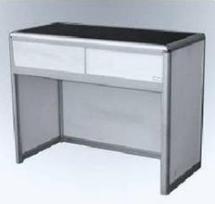 洽谈桌650*650*700张80300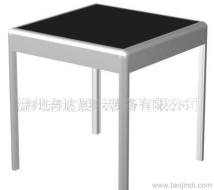 玻璃圆桌（配4椅）直径80套4001200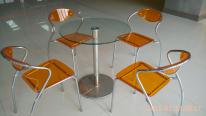 折叠桌1200*600*760张80420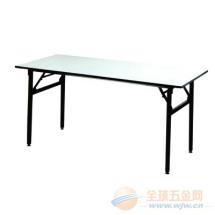 折叠椅把40100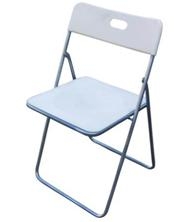 水晶椅把50200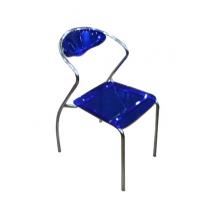 吧凳个80200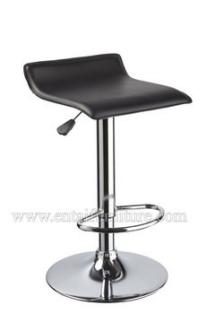 展示橱500*1000*800张200500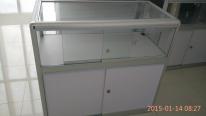 三面玻璃柜500*1000*2000个300500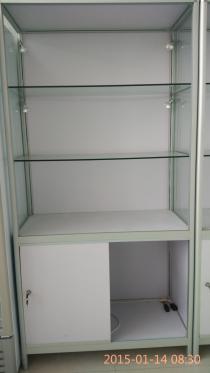 四面玻璃柜（小）500*500*2000个300500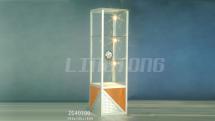 四面玻璃柜（大）500*1000*2000个350500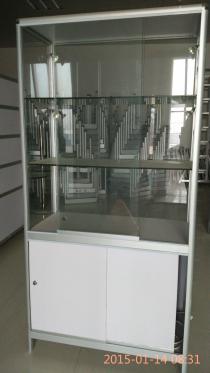 有锁柜500*1000*800个200300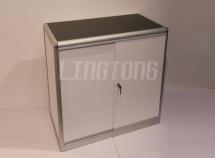 铝合金货架500*1000*2000个200400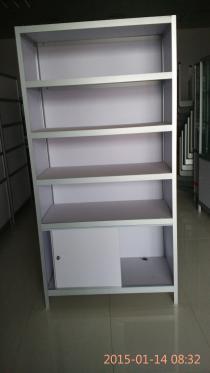 射灯60W盏50100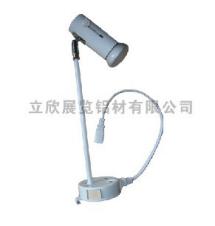 液晶电视46寸台10003000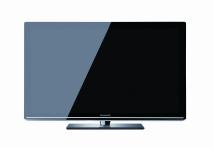 饮水机含1桶水台120200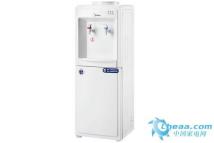 保鲜柜台8002000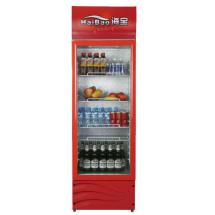 资料架282*380*1380个60100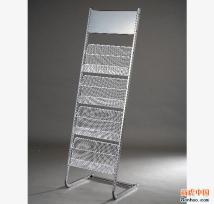 网架1150*750个20100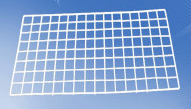 铝合金梯子3米架/小时30不足一小时按一小时计算押金300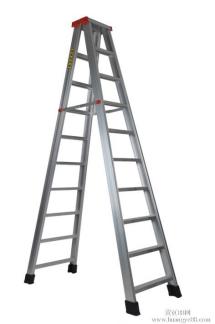 铝合金梯子5米架/小时50不足一小时按一小时计算押金300展览地毯平方米12黄色/深蓝色/浅蓝色/绿色/褐色/红色/烟灰色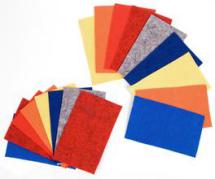 不锈钢指示牌800*600*1150个100300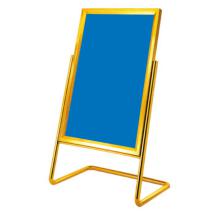 物品名称规格（mm）单位单价（元）押金及备注液压手动叉车辆/小时80不足一小时按一小时计算  押金：3000元。液压手动堆高叉车辆/小时80不足一小时按一小时计算  押金：3000元。小推车辆/小时50不足一小时按一小时计算  押金：700元。升降平台辆/小时150不足一小时按一小时计算卸货平台一次（件）35展品仓储立方米/天10不足一天按一天计算备注：升降平台含操作员1名，小推车及液压手动叉车和堆高叉车均不含人力。备注：升降平台含操作员1名，小推车及液压手动叉车和堆高叉车均不含人力。备注：升降平台含操作员1名，小推车及液压手动叉车和堆高叉车均不含人力。备注：升降平台含操作员1名，小推车及液压手动叉车和堆高叉车均不含人力。备注：升降平台含操作员1名，小推车及液压手动叉车和堆高叉车均不含人力。